Temat  Europa po rozpadzie ZSRR                                                                   2 IV 2020 r.Podkreśl państwa powstałe po  rozpadzie ZSRR ( 6 przykł.)Polska, Litwa, Bułgaria, Łotwa , Estonia,  Grecja,  Ukraina, Białoruś, Mołdawia, Austria. O jakie państwa poszerzono  Pakt Północnoatlantycki  w 1999 r. …................................................................................................................................................Zdefiniuj krótko pojęcia:a) Wspólnota Niepodległych państwb) oligarchac) grupa G8d) pomarańczowa rewolucjae) rewolucja róż Uzupełnij tabelkę Wpisz we  właściwe rubryki przywódców wymienionych krajówDżohar Dudajew, Wiktor Janukowycz, Wiktor Juszczenko, Ramzan Kadyrow, Aleksander Łukaszenko, Michaił Saakaszwili, Eduard  Szewarnadze5.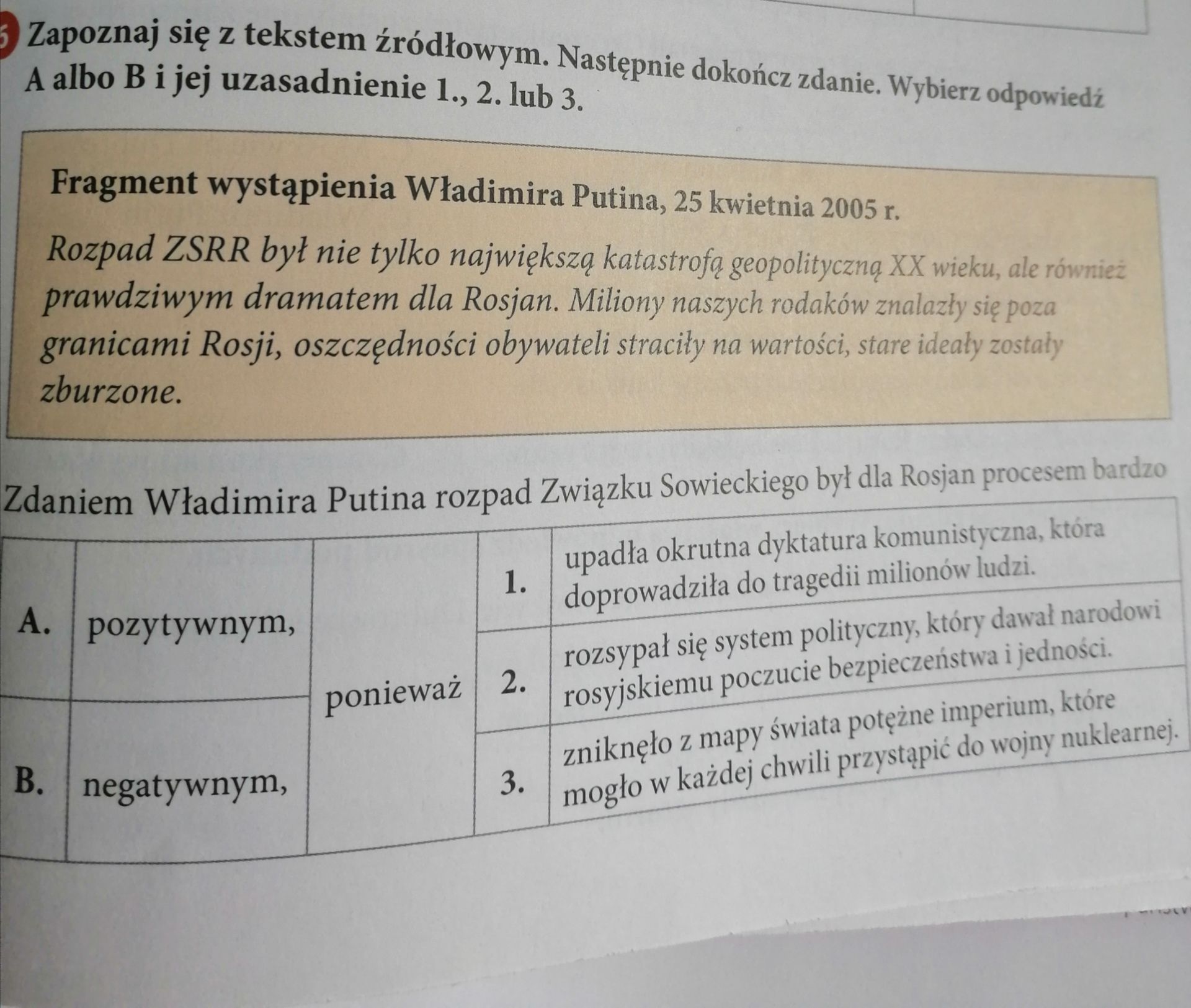 BiałoruśCzeczeniaGruzja Ukraina